Painting in Pastel Demo NotesGeneral Information:Pastels:   Choose a variety of pastels both hard and softHard pastels:    NuPastels, Girault Soft Pastels:     Terry Ludwig, Mount Vision, Blue Earth, Richeson Handmade, Great American, Unison, SennelierPapers:Non sanded: Canson in moonstone, steel gray, felt colors.   Sanded:  UART, available in many grits, I like 400 or 500; also available in blackPastel Premier in Italian Clay.   I like this but it doesn’t hold as much pastel as I sometimes use.Homemade:  on gator board or acid free mat board can use the art spectrum colors or golden pumice gel, homemade gesso with marble dust, etc.   Thumbnail sketchesColor studiesObservation:  shapes firstUnderpaintings alcohol, water, mineral spirits, watercolorFavorite Books:   Painting Brilliant Skies and Water in Pastel, Liz Haywood-Sullivan,  Pastel Pointers Richard McKinleyAdvice I give myself:Don’t fret over creating a masterpiece.  Let go and paint and keep painting.   Paint as much as possible and don’t be afraid to experiment, fail and push the color, try a unique composition.   You might be amazed what you can come up with when you go with the flow!  Most important is to have fun!Questions or interested in classes or workshops?   Contact me….        PamShortArt.weebly.com       Instagram:@pamshortstudio      pamshortart@gmail.com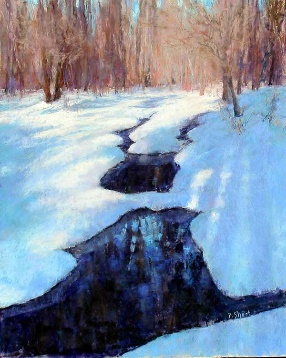 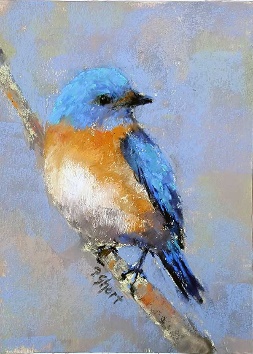 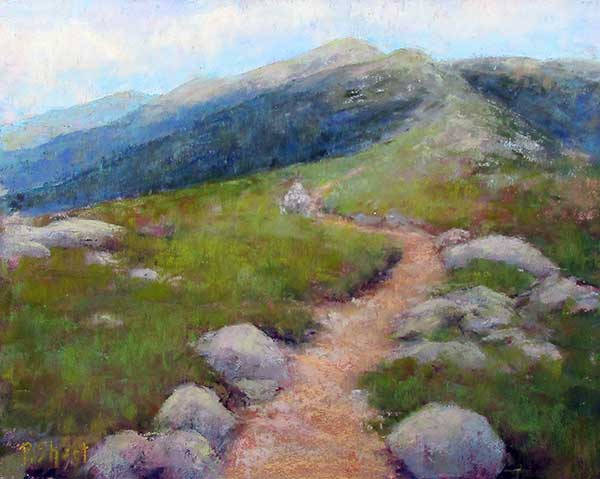 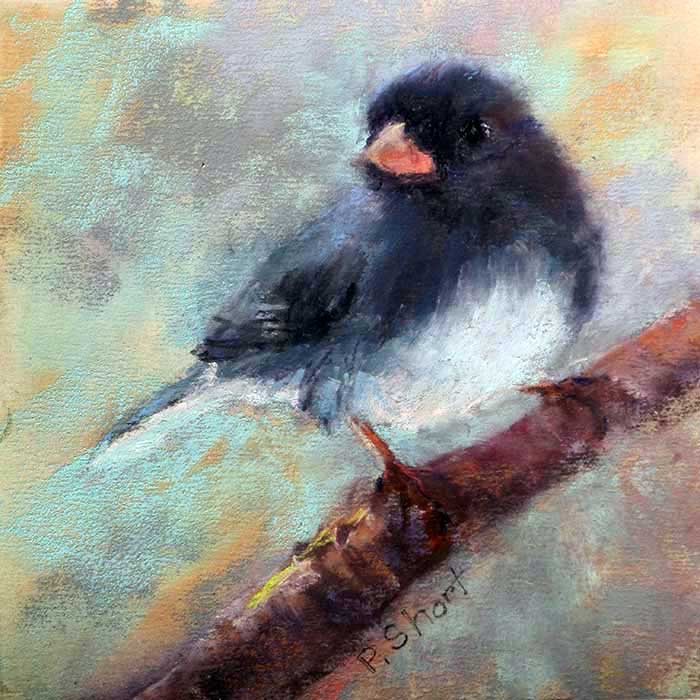 